Formulario de nominación 
a los premios de los empleados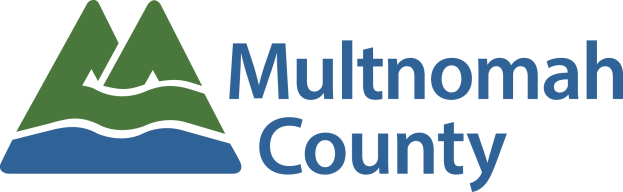 Premio a un logro destacado de un equipoPara promover y reconocer a los miembros de los equipos de trabajo que agregan valor significativo a la organización.Se utilizarán los siguientes criterios para elegir al ganador del Premio a un logro destacado de un equipo:  Los logros y contribuciones del equipo deberán reflejar los esfuerzos que van más allá de las tareas normales del trabajo o expectativas de desempeño de un equipo. El trabajo debe haber sido realizado (o el proyecto principal completado) entre el 1 de marzo de 2017 y la fecha en que la nominación sea escrita. Dé ejemplos de la forma en que este equipo completó un proyecto principal o un esfuerzo aislado, y cómo lo hizo dentro del presupuesto, antes de lo previsto o con un beneficio significativo para la división o la comunidad. (5 puntos)Dé ejemplos de cualquier comentario positivo expresado por los clientes internos/externos con respecto a este equipo. (5 puntos)Dé ejemplos de la forma en que el equipo mejoró los procesos para ahorrar tiempo y dinero. (5 puntos)Proporcione información adicional con respecto a este empleado o equipo y cómo siente usted que inspiró orgullo en el trabajo del Condado de Multnomah. (5 puntos)Sea lo más detallado y específico posible sobre el nominado. La información proporcionada será el único factor que determine la clasificación de nominados por parte del comité.LEA LO SIGUIENTE ANTES DE ENVIAR SU NOMINACIÓN:Cada campo de descripción mencionado se califica en un sistema de 0 a 5 puntos y como se indica a continuación.  Cualquier campo en blanco o incompleto será calificado con un 0 o un 1.  Después se suman todas las calificaciones y los nominados son clasificados de acuerdo a estos totales.0 = No fue cubierto1 = Poco claro: No ha sido definido claramente; no explícito.2 = Notable: merecedor de atención.3 = Significativo: tiene o expresa un significado; importante; trascendente.4 = Distinguido: notorio debido a la excelencia. 5 = Extraordinario: excepcional en carácter, cantidad, magnitud, grado, etc.; destacado; inusitado, inusual, fenomenal, especial.Instrucciones para el envío:Guarde el archivo en su carpeta de red.Adjunte el formulario completado y guardado en un correo electrónico a Employee.recognition@multco.usEquipo nominado:Su nombre:Su correo electrónico:Su número telefónico: